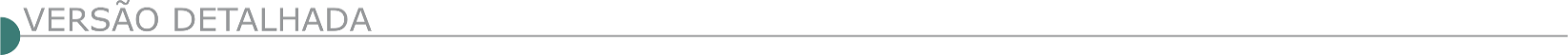 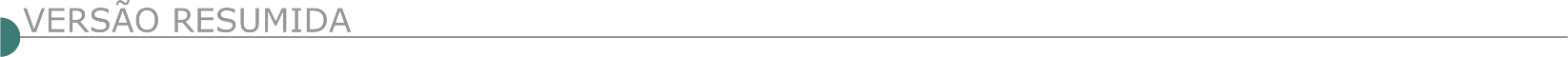 ESTADO DE MINAS GERAISSESC - SERVIÇO SOCIAL DO COMÉRCIO – SESC - ADMINISTRAÇÃO REGIONAL DE MINAS GERAIS - CONCORRÊNCIA N° 1/2023Objeto: Execução de obra de reforma para adequação de acessibilidade em rotas, portaria, praça da mineiridade, salão de jogos, Mariana, Ouro Preto e piscina de hóspedes, da unidade de Venda Nova. O prazo para entrega da proposta é, impreterivelmente, até às 09:00 horas do dia 05/07/2023 data da sessão pública da Concorrência no endereço: Edifício Sede, localizado na Rua dos Tupinambás, nº 956, Centro, Belo Horizonte/MG, CEP 30120-906. Os interessados em participar dessa licitação poderão obter o edital completo e seus anexos, no site www.sescmg.com.br.PREFEITURA MUNICIPAL DE ANTONIO DIAS – ALTERAÇÃO - TOMADA DE PREÇOS Nº 9/2023Objeto: Execução das obras de Recapeamento Asfáltico - CBUQ - Av. Manoel de Castro Moraes e Av. Ciro de Assis Moraes, bairro Novo Centro, Município de Antônio Dias, anteriormente agendada para o dia 21/06/2023 às 09:00 horas, passa a ser no dia 10/07/2023, às 09:00 horas. Informações (31) 3843-1324 e edital completo no portal: https://www.antoniodias.mg.gov.br.PREFEITURA MUNICIPAL DE ARAXÁ - NOVA DATA - PREGÃO ELETRÔNICO 09.090/2023Objeto: Contratação de empresa especializada em serviços de limpeza urbana para coleta e transporte de resíduos sólidos domiciliares e comerciais até a destinação final no aterro sanitário municipal, obedecendo aos roteiros por setor preestabelecido pela administração municipal, fica designada nova data de acolhimento das propostas para dia 20/06/2023 à partir das 17:00 horas até 03/07/2023 às 09:00 horas; Abertura das Propostas de Preços e Início da sessão de disputa de preços dia 03/07/2023 às 09:05 horas. Local: www.licitanet.com.br. Edital disponível nos sites: www.licitanet.com.br e www.araxa.mg.gov.br no dia 20/06/2023. Setor de Licitações: (034)99313-0034. Felipe Rocha da Silva, Pregoeiro, 19/06/2023PREFEITURA MUNICIPAL DE ARINOS - TOMADA DE PREÇOS Nº 3/2023Objeto: Conclusão das obras da Creche Proinfância, que realizará no dia 05 de julho às 09:00 horas. O Edital e seus anexos poderão ser consultados e obtidos gratuitamente por meio do site: www.arinos.mg.gov.br. Maiores informações pelo telefone (38) 3635-2297.PREFEITURA MUNICIPAL DE BONFIM TOMADA DE PREÇOS 008/20233Objeto: Prestação de serviços de pavimentação poliédrica em estradas do Município. Data: 12/07/2023, às 10:00 horas. Informações e edital na Prefeitura de Bonfim, com sede na Av. Gov. Benedito Valadares, 170, Centro - Telefax: (31) 3576 -1318. E-Mail licitabonfim@yahoo.com.br e site www.prefeiturabonfim.mg.gov.br.TOMADA DE PREÇOS 007/2023Objeto: Prestação de serviços de ampliação da Creche Municipal de Bonfim. Data: 11/07/2023, às 13:30 horas. Informações e edital na Prefeitura de Bonfim, com sede na Av. Gov. Benedito Valadares, 170, Centro - telefax: (31) 3576 -1318. E-Mail licitabonfim@yahoo.com.br e site www.prefeiturabonfim.mg.gov.br.TOMADA DE PREÇOS 009/2023Objeto: Reforma da Praça Ruth Brandão neste município de Bonfim. Data da sessão: 13/07/2023, às 13:30 horas. Informações e edital disponíveis na prefeitura de Bonfim, com sede na Av. Gov. Benedito Valadares, 170, Centro - Telefax: (31) 3576-1318, e-mail licitabonfim@yahoo.com.br e site www.prefeiturabonfim.mg.gov.br.PREFEITURA MUNICIPAL DE BOM DESPACHO - PREGÃO ELETRÔNICO Nº 39/2023-SRPObjeto: Contratação para prestação de serviços de manutenção corretiva de pavimentos com fornecimento e aplicação de CBUQ. Sessão: 17/07/2023, 13:00 horas. Edital: www.bomdespacho.mg.gov.br/licitacao e https://licitar.digital/. Informações: (37) 3520-1434 ou licitacao@pmbd.mg.gov.br.PREFEITURA MUNICIPAL DE BOM JESUS DO GALHOTOMADA DE PREÇOS Nº 7/2023Objeto: Execução, em regime de empreitada por preços unitários pelo valor global, reforma e adequação do Centro de Referência da Assistência Social - CRAS do distrito do Revés do Belém. A abertura será dia 07/07/2023 às 10:00 horas, na sede da Prefeitura. Edital disponível no site da Prefeitura: https://www.bomjesusdogalho.mg.gov.br. Informações Telefone: (33) 3354-1358. E-mail: licitacoes.bjg@outlook.com.TOMADA DE PREÇOS Nº 8/2023Objeto: Construção e ampliação da Unidade Básica de Saúde do distrito do Revés do Belém. A abertura será dia 07/07/2023 às 13:30 horas, na sede da Prefeitura. Edital disponível no site da https://www.bomjesusdogalho.mg.gov.br. Informações Telefone: (33) 3354-1358. E-mail: licitacoes.bjg@outlook.com.PREFEITURA MUNICIPAL DE CAMPO BELO - TOMADA DE PREÇOS Nº 005/2023 Objeto: Reforma da parte antiga do Prédio da Escola Municipal Eliza Alvarenga Casarino, no Município de Campo Belo. Abertura: 07/07/2023 às 13:00 horas. Mais informações: Rua Tiradentes, n.º 491, Centro. Telefone: (35) 3831-7914. E-mail: licitacao@campobelo.mg.gov.br.PREFEITURA MUNICIPAL DE CONFINS - PREGÃO ELETRÔNICO R/P Nº 027/2023Objeto: Prestação de serviços de poda e supressão vegetal nas vias públicas do Município de Confins/MG e destinação final dos resíduos gerados, que realizará no dia 03 de julho de 2023 às 09:00 horas. O Edital poderá ser adquirido nos links: https://www.confins.mg.gov.br/portal/editais/1 e www.licitardigital.com.br. A abertura dos envelopes será às 09:30 horas do dia 03 de julho de 2023, na Plataforma do Licitar Digital. Telefone de contato: (31) 3665-7829.PREFEITURA MUNICIPAL DE CRISÓLITA - TOMADA DE PREÇOS Nº 02/2023Objeto: Execução das Obras de Drenagem de Vias Públicas no Distrito de Nova Santa Luzia, neste Município. - Data: dia 06/07/2023, às 08:00 horas. Maiores Informações e cópias do edital poderão ser obtidas junto ao site http://www.crisolita.mg.gov.br, na C.P.L. em dias úteis, no horário de 07:00 às 13:00 horas, pelo telefax (33) 3611-8002 ou pelo e-mail: licitacao@crisolita.mg.gov.br.PREFEITURA MUNICIPAL DE DIVINÓPOLIS TOMADA DE PREÇOS Nº 13/2023Objeto: Ampliação de salas e banheiros em 03 unidades escolares no município de Divinópolis/MG. Comunicamos a quem possa interessar que após decorrido o prazo recursal, fica marcada a abertura das propostas para o dia 21/06/2023 às 15h:00min, na sala de licitações deste Município.TOMADA DE PREÇOS Nº 22/2023Objeto: Reforma e ampliação de estrutura física do Serviço de Assistência Especializada - SAE, no município de Divinópolis/MG. A abertura dos envelopes dar-se-á no dia 07 de julho de 2023 às 09:00 horas, na sala de licitações desta Prefeitura. O edital em seu inteiro teor estará à disposição dos interessados no site: www.divinopolis.mg.gov.br. Informações e esclarecimentos poderão ser obtidos pelos telefones (37) 3229-8127 / 3229-8128.PREFEITURA MUNICIPAL DE IBITURUNA - TOMADA DE PREÇOS Nº 01/2023Objeto: Prestação de serviços visando a reforma do prédio da Câmara Municipal, no Município de Ibituruna-MG. Cadastramento: Até dia 30 de junho de 2023 de 08:00 ás 16:00 horas. Dia da abertura: 05 de julho de 2023, às 13:00 horas na Sede da Câmara Municipal à Rua do Padroeiro, nº 119 – centro - Ibituruna-MG. Maiores informações pelo telefone (35) 3844-1125 - Edital disponível no site oficial da Câmara Municipal www.camaraibituruna.mg.gov.br.PREFEITURA MUNICIPAL DE IGUATAMA - PREGÃO ELETRÔNICO Nº 35/2023 Objeto: Aquisição de equipamentos novos, peças para manutenção e mão de obra corretiva de roçadeiras, motopodas, motosserras, sopradores, furadeiras, gerador de energia, plaina elétrica, moto esmeril, compressor de ar, máquina de solda etc, para atender as necessidades da Secretaria Municipal de Obras no Município de Iguatama/MG. Abertura: 30/06/2023 às 09:00h. Edital disponível: 20/06/2023 no Setor de Licitações: (037) 99867-9902 e site www.iguatama.mg.gov.br e site portal.licitanet.com.br.PREFEITURA MUNICIPAL DE ITABIRITOCONCORRÊNCIA PÚBLICA Nº 92/2023Objeto: Execução das obras de reforma e ampliação do complexo de trânsito, em atendimento à Secretaria Municipal de Segurança e Trânsito. Execução Indireta Sob o Regime de Empreitada por Preços Unitários. A abertura será dia 25/07/2023 às 13:00 horas. O edital poderá ser retirado pelo site: www.itabirito.mg.gov.br, no Depto de Licitações, e-mail: licitacao@pmi.mg.gov.br. Telefone: (31) 3561-4086.ALTERAÇÃO - CONCORRÊNCIA Nº 58/23Objeto: Execução da obra de ampliação do prédio sede da prefeitura Municipal de Itabirito. A CPL comunica data e horário para sessão de abertura dos envelopes nº 02. Proposta de Preços do processo em comento, sendo o dia 21/06/2023 às 09:30 horas no Departamento de Licitações e Contratos.PREFEITURA MUNICIPAL DE ITAPECERICA - TOMADA DE PREÇOS Nº 006/2023Objeto: Executar as obras de construção de uma ponte na Avenida Severo Augusto, bairro Alto Alegre na sede do Município e de uma ponte na região de Casa Queimada, zona rural de Itapecerica-MG. Protocolo dos envelopes até às 13:00 horas do dia 07/07/2023, o certame iniciará às 13:15 horas do mesmo dia. O edital está disponível no site www.itapecerica.mg.gov.br.PREFEITURA MUNICIPAL DE ITUIUTABA - TOMADA DE PREÇOS Nº 10/2023Objeto: Reforma da pista de laço do Parque de Exposições JK. Recursos: Próprios. Data: 13/julho/2023, Horário: 08:30 horas. Informações: e-mail: licitacao@ituiutaba.mg.gov.br e Telefone: (34)3271-8183/3271- 8182.PREFEITURA MUNICIPAL DE JOÃO MONLEVADE - CONSÓRCIO INTERMUNICIPAL DE SAÚDE DO MÉDIO PIRACICABA - CISMEPI - TOMADA DE PREÇOS Nº 002/2023Objeto: Reforma e adequações de imóvel para funcionamento do Núcleo de Especialidades Médicas do CISMEPI. Mais informações poderão ser obtidas na sede do CISMEPI situado na Rua Santa Lúcia, nº 291, Bairro Aclimação, em João Monlevade, ou pelo telefone: (31) 3852-2970.PREFEITURA MUNICIPAL DE NOVA LIMA - PREGÃO Nº 010/23Objeto: Reforma dos banheiros do 2º e 3º andar, pintura interna e restauração e pintura da fachada do Prédio da CMNL, no dia 30/06/2023, entrega de envelopes até 10:00 horas, abertura 10:30 horas. O edital poderá ser retirado na sede da CMNL ou pelo site www.cmnovalima.mg.gov.br.PREFEITURA MUNICIPAL DE PAINS - TOMADA DE PREÇOS Nº 006/2023Objeto: Execução de obra de construção de 20 casas populares no bairro Alvorada em Pains/MG. Abertura da Sessão: às 09:00 horas do dia 06 de julho de 2023. Local: Setor de Licitações, situado à Praça Tonico Rabelo, 164 – Centro – Pains/MG. Telefone (37) 3323-1285. Edital disponível no site da Prefeitura www.pains.mg.gov.br.PREFEITURA MUNICIPAL DE PARÁ DE MINAS - PREGÃO Nº 024/2023Objeto: Aquisição de túmulos e tampas de concreto armado para o Cemitério do Município de Pará de Minas. Tipo: menor preço. As propostas iniciais serão recebidas até o dia 30/06/2023 às 09:00 horas, a abertura será no dia 30/06/2023 às 09:10 horas e ínicio da sessão de disputa de preços (fase competitiva) se dará no dia 30/06/2023 às 09:15 horas. O edital poderá ser obtido na íntegra na Diretoria de Compras e Contratos, através dos sites https://parademinas.mg.gov.br/licitacoes/ e https://novobbmnet.com.br.PREFEITURA MUNICIPAL DE PATROCÍNIO - TOMADA DE PREÇOS Nº 32/2023Objeto: Construção de praça com implantação de equipamentos, construção de quiosque, quadra de areia , play ground, cobertura de quadra poliesportiva e arquibancadas, conforme especificação técnica, no bairro Serra Negra no município de Patrocínio/MG. A Prefeitura Municipal de Patrocínio torna público que no dia 10 de julho de 2023 às 09:00 horas, no departamento de compras sito na Praça Olímpio Garcia Brandão, nº 1.452 na cidade de Patrocínio/MG, serão recebidas e abertas a documentação referente ao processo acima especificado. Cópias de Edital e informações complementares serão obtidas junto a Comissão Permanente de Licitação, no endereço acima referido, no e-mail: licitacao@patrocinio.mg.gov.br e no portal do município.PREFEITURA MUNICIPAL DE PIUMHIRETIFICAÇÃO - CONCORRÊNCIA Nº03/2023Objeto: Construção de muro de contenção e drenagem na Ponte Curumim situada na Rua Padre Abel – Bairro Pindaíbas, neste Município de Piumhi/MG. A data final para protocolização dos envelopes passa a ser até às 08:30 horas do dia 11/08/2023 e o início da sessão às 09:00 horas da mesma data. Informações através do site: http://prefeiturapiumhi.mg.gov.br/editais/, ou na sede da Prefeitura de 8:00 às 16:00 horas, pelo telefone (37)3371-9222.RETIFICAÇÃO - CONCORRÊNCIA Nº04/2023Objeto: Execução da obra de recapeamento asfáltico na Rotatória Mãe Carinho (bairro Bela Vista); Rua Padre Abel – Ponte Pindaíbas (bairro Pindaíbas); Avenida Francisco Machado – Posto Portal Canastra (bairro Aeroporto), neste Município de Piumhi/MG. A data final para protocolização dos envelopes passa a ser até às 14:30 horas do dia 11/08/2023 e o início da sessão às 15:00 horas da mesma data. Informações através do site: http://prefeiturapiumhi.mg.gov.br/editais/, ou na sede da Prefeitura de 8:00 às 16:00 horas, pelo telefone (37)3371-9222.PREFEITURA MUNICIPAL DE RESPLENDOR - TOMADA DE PREÇOS EDITAL Nº 2/2023Objeto: Execução de ampliação do depósito do prédio da Farmácia de Minas, neste Município, localizada na Rua Dr. Gerson Silva Freire nº 230, Centro, Resplendor/MG, CEP: 35.230-000. O recebimento dos envelopes será realizado pela CPL até o dia 07/07/2023, às 09:00 horas, na sala do Setor de Licitações da Prefeitura Municipal. Tendo em vista que o certame realizado no dia 01/06/2023, foi considerado deserto, o Município resolve realizar novamente a licitação em tela, republicando os avisos de licitação, sendo mantidas todas as condições e especificações anteriormente editadas. As datas para recebimento dos envelopes constam acima determinadas Informações complementares, edital e seus anexos, poderão ser obtidas no sítio: www.resplendor.mg.gov.br, pelo e-mail: licitacaopmresplendor@gmail.com ou à Praça Pedro Nolasco, 20 – Centro – Resplendor/MG. Resplendor, 19 de junho de 2023. PREFEITURA MUNICIPAL DE RIO PARANAÍBA - PREGÃO PRESENCIAL Nº 017/2023Objeto: Aquisição de concreto betuminoso usinado a quente (CBUQ), emulsão asfáltica RR-1C e o fornecimento de massa asfáltica usinado a quente (CBUQ), já incluso, o RR-1C emulsão asfáltica, transporte, corte com serra clipper, limpeza e aplicação para operação tapa buraco em vias públicas no município de Rio Paranaíba-MG. Abertura: 03/07/2023 às 13:00 horas.PREFEITURA MUNICIPAL DE RIO POMBA - TOMADA DE PREÇOS Nº 2/2023Objeto: Execução de Obra de Reconstrução da Ponte de Acesso ao IFET, Reconstrução da Ponte do Carmelindo Damião e Muro de Gabião do São Lourenço, Zona Rural, Rio Pomba-MG, conforme especificações constantes no projeto, planilha, memorial descritivo, cronograma e demais anexos ao Edital. A sessão terá início às 10:00 horas do dia 10 de julho de 2023, na Sala de Licitações da Prefeitura, situada à Av. Raul Soares, 15, Centro, Município de Rio Pomba/MG. O edital de licitação está à disposição dos interessados nos dias úteis no local já mencionado, em horário comercial ou através do endereço eletrônico https://www.riopomba.mg.gov.br.PREFEITURA MUNICIPAL DE RUBELITA - TOMADA DE PREÇOS Nº 3/2023Execução de obra de reconstrução do muro do Campo de Futebol, que estará realizando no dia 06/07/2023 às 09:00. Edital com informações complementares no site www.rubelita.mg.gov.br.PREFEITURA MUNICIPAL DE SALINAS - TOMADA DE PREÇOS Nº 4/2023Objeto: Execução de obra de confecção e instalação de guarda corpo na ponte da comunidade de Tabuleiro. Edital disponível no site www.salinas.mg.gov.br.PREFEITURA MUNICIPAL DE SABARÁ - AVISO EDITAL DE LICITAÇÃO Nº 045/2023 – TOMADA DE PREÇOObjeto: Execução de obras de melhorias na piscina do Complexo Esportivo do Estádio Municipal Eli Seabra Filho (Campo Siderúrgica), localizado à Rua da Ponte, s/nº, Bairro Siderúrgica, Sabará/MG, com a instalação de usina de geração de energia solar fotovoltaica e sistema de aquecimento térmico através de trocadores de calor. Será realizado no dia 05/07/2023, às 09:00 horas. Edital e anexos no site www.sabara.mg.gov.br.PREFEITURA MUNICIPAL DE SANTA RITA DE CALDAS - PREGÃO PRESENCIAL Nº 038/2023Objeto: Aquisição de massa asfáltica em CBUQ, na faixa C usinada a quente e emulsão asfáltica RR1C, bem como a prestação de Serviços de operação tapa buraco em C.B.U.Q. (Concreto Betuminoso Usinado a Quente), incluindo limpeza, usinagem, transporte e aplicação de massa asfáltica da usina até a obra objetivando a recuperação de vias públicas na sede e distritos do Município de Santa Rita de Caldas. Data prevista para a entrega do credenciamento, da documentação de habilitação e propostas e abertura: 06/07/2023, às 08:45 e 09:00 horas. O edital e seus anexos estão disponíveis no site: https://prefeiturasrc.mg.gov.br/. Informações: via e-mail: licitasrc@gmail.com.PREFEITURA MUNICIPAL DE SANTANA DO JACARÉTOMADA DE PREÇO 003/2023Objeto: Execução de Obra de Drenagem Pluvial em Vias Públicas. Visita Técnica Obrigatória: a partir do dia 26/06/2023, sob agendamento prévio de 48 horas – Entrega dos Envelopes: Dia 13 de julho de 2023 às 13:00 horas. Informações, edital: Avenida Padre Nagib Gibran, 70 – Centro – Santana do Jacaré/ MG. Telefone (35) 3866-1206, e-mail: licitacao@santanadojacare.mg.gov.br. O edital, na íntegra, encontra-se disponível no site www.santanadojacare.mg.gov.br. TOMADA DE PREÇO 002/2023Objeto: Execução de Obra de Pavimentação de Vias Públicas com Paralelepípedos. Visita Técnica Obrigatória: a partir do dia 26/06/2023, sob agendamento prévio de 48 horas. Entrega dos Envelopes: Dia 13 de julho de 2023 às 09:30 horas. Informações, edital: Avenida Padre Nagib Gibran, 70 – Centro – Santana do Jacaré/MG. Telefone (35) 3866-1206, e-mail: licitacao@santanadojacare.mg.gov.br.  O edital, na íntegra, encontra-se disponível no site www.santanadojacare.mg.gov.br.PREGÃO PRESENCIAL 015/2023Objeto: Contratação de Empresa para Prestação de Serviços Técnicos Especializados de Engenharia. Entrega dos Envelopes: Dia 29 de junho de 2023 às 09:30 horas. Informações completas com a Comissão Permanente de Licitação da Prefeitura Municipal de Santana do Jacaré/MG, telefone (35) 3866-1206, no horário de 13:00 horas as 16:00 horas, licitacao@santanadojacare.mg.gov.br, site: www.santanadojacare.mg.gov.br.PREFEITURA MUNICIPAL DE SÃO GONÇALO DO RIO ABAIXO – RETIFICAÇÃOTOMADA DE PREÇOS Nº 11/2023Objeto: Execução da etapa 1 – fase 1 e 2 da ampliação do Aterro Sanitário em São Gonçalo do Rio Abaixo/MG. A data de abertura foi alterada para o dia 10/07/2023 às 09:00 horas. O Edital completo e o Termo de Retificação em sua íntegra poderá ser obtido no sítio eletrônico https://www.saogoncalo.mg.gov.br/transparencia/compras/licitacoes.CONCORRÊNCIA PÚBLICA 13/2023 Objeto: Execução da rede de esgoto e Canalização Trapezoidal Em Gabiões Do Córrego Na Comunidade Bom Sucesso em São Gonçalo do Rio Abaixo/MG. As propostas deverão ser entregues até às 09:00 horas do dia 24/07/2023. A abertura dos envelopes será realizada, a partir das 09:00 horas, no mesmo dia e local no Setor de Licitações da Prefeitura Municipal – Rua Henriqueta Rubim, N.º 27 – Centro – S.G.R.A. O Edital completo poderá ser obtido no site http://www.saogoncalo.mg.gov.br/licitacoes.PREFEITURA MUNICIPAL DE SÃO FRANCISCO - TOMADA DE PREÇO Nº 11/2023Objeto: Prestação de serviço de ampliação e reforma da Área Física de Estabelecimento Farmacêutico no Município de São Francisco/MG. Data de abertura: 06/07/2023 às 09:00 horas. Edital e maiores informações na sede da Prefeitura ou pelo E-mail licitacao@saofrancisco.mg.gov.br, no horário de 07:00 as 13:00 horas ou através do site www.prefeituradesaofrancisco.mg.gov.br.PREFEITURA MUNICIPAL DE SERRO - TOMADA DE PREÇOS Nº 15/2023Objeto: Execução de Obra de Reforma e ampliação da Creche Dona Rita Cândida localizada na Rua Dom José Pedro Costa, data 06/07/2023, informações: licitacaoeditais@serro.mg.gov.br, (38) 3541-1369.ESTADO DO ESPÍRITO SANTODEPARTAMENTO DE EDIFICAÇÕES E DE RODOVIAS DO ESTADO DO ESPÍRITO SANTO - ADIAMENTO - RDC ELETRÔNICO N.º 008/2023Objeto: Contratação de empresa ou consórcio especializado na Elaboração de Projeto Básico e Executivo de Engenharia e Execução das Obras de implantação /Pavimentação e Reabilitação de Rodovias, inclusive OAE, Rodovia ES-130, trecho Vinhático - Pinheiros, com extensão de 27,0 km, na área de abrangência da Superintendência Executiva Regional IV. Valor estimado: R$ 109.246.294,42. Início do acolhimento das propostas: 17/05/2023, às 08:00 horas. Limite para acolhimento das propostas: 29/06/2023, às 13:59 horas. Abertura das propostas: 29/06/2023, às 14:00 horas. Abertura da sessão e início da disputa: 29/06/2023, às 15:00 horas. Local de realização da sessão pública eletrônica: www.licitacoes-e.com.br. Contato: licitacoesrdcder@der.es.gov.br, (27) 3636-2049 e (27) 3636-4507.ESTADO DO MATO GROSSOSINFRA - SECRETARIA DE ESTADO DE INFRAESTRUTURA E LOGÍSTICA - AVISO DE ABERTURA DE LICITAÇÃO CONCORRÊNCIA PÚBLICA ELETRÔNICA - EDITAL N. 12/2023Objeto: Execução dos serviços de melhoramento do pavimento na rodovia Estadual MT-140, trecho: Entrº BR-364/163 - Entrº BR-070, extensão de 15,00km, no município de Campo Verde. Lote: ÚNICO. O Edital será disponibilizado no dia 19/06/2023, a partir das 14:00 horas, pelo endereço eletrônico www.sinfra.mt.gov.br, acessando o menu “serviços” e o submenu “licitações e editais”. Entrega e envio das propostas e documentos de habilitação no SIAG: de 19/06/2023 a 03/07/2023, período integral, e no dia 04/07/2023 até as 08:30 horas. Abertura das propostas: 04/07/2023 às 09:00 horas, através do site http://seplag.mt.gov.br/, link: https://aquisicoes.seplag.mt.gov.br. Edital disponibilizado: disponível para consulta no site da Secretaria de Estado de Infraestrutura e Logística - SINFRA: www.sinfra.mt.gov.br e Portal de aquisições MT: www.seplag.mt.gov.br - (Link: https://aquisicoes.seplag.mt.gov.br). Informações gerais: telefone nº. (65) 3613-0529 e-mail: cpl@sinfra.mt.gov.br.CONCORRÊNCIA PÚBLICA ELETRÔNICA Nº 13/2023Objeto: Execução dos serviços de implantação e pavimentação na Rodovia MT-325, trecho: Entrº MT-206/208 (Alta Floresta) - Entr. MT-419, subtrecho: Escola Rural Produtiva (ERPAF) - Córrego Santa Helena, com extensão de 26,30 km, no município de Alta Floresta/MT. Lote: único. O Edital será disponibilizado no dia 20/06/2023, a partir das 14:00 horas, pelo endereço eletrônico www.sinfra.mt.gov.br, acessando o menu “serviços” e o submenu “licitações e editais”. Entrega e envio das propostas e documentos de habilitação no SIAG: de 20/06/2023 a 10/07/2023, período integral, e no dia 11/07/2023 até as 08:30 horas. Abertura das propostas: 11/07/2023 às 09:00 horas, através do site http://seplag.mt.gov.br/, link: https://aquisicoes.seplag.mt.gov.br. Edital Disponibilizado: disponível para consulta no site da Secretaria de Estado de Infraestrutura e Logística - SINFRA: www.sinfra.mt.gov.br e Portal de aquisições MT: www.seplag.mt.gov.br, (Link: https://aquisicoes.seplag.mt.gov.br). Informações gerais: telefone nº. (65) 3613-0529 e-mail: cpl@sinfra.mt.gov.br.ESTADO DO PARANÁSANEPAR - COMPANHIA DE SANEAMENTO DO PARANÁ - LICITACAO ELETRONICA N° 172/23Objeto: Execução de obras de ampliação do sistema de esgotamento sanitário do Município De Tamara na/Pr. Limite de Acolhimento das Propostas: 23/08/2023 às 09:00 horas. Data da Abertura de Preços: 23/08/2023 às 10:00 horas, por meio de sistema eletrônico no site http://wwww.licitacoese.com.br. Informações Complementares: Podem ser obtidas na Sanepar, à Rua Engenheiros Rebouças, 1376 - Curitiba/PR, Fone (41) 3330-3204 ou pelo site http://licitacao.sanepar.com.br.ESTADO DO RIO DE JANEIROAGEVAP - ASSOCIAÇÃO PRÓ-GESTÃO DAS ÁGUAS DA BACIA HIDROGRÁFICA DO RIO PARAÍBA DO SUL - A ASSOCIAÇÃO PRÓ-GESTÃO DAS ÁGUAS DA BACIA HIDROGRÁFICA DO RIO PARAÍBA DO SUL - ATO CONVOCATÓRIO Nº: 17/2023 - 00001.000106/2023Objeto: Prestação de serviços de conversão produtiva de pastagens degradadas, através da implantação de terraços, barraginhas e o isolamento de áreas para preservação, através do cercamento, aceiros, bebedouros e pontilhões em propriedades rurais nas microbacias do rio Vermelho (Areias/SP), rio Vieira (Teresópolis/RJ), baixo curso do rio Preto (Campos dos Goytacazes/RJ), Córrego do Zíper/Samambaia (Santos Dumont/MG) e Córrego Água Limpa (Palma/MG) que compõem as microbacias priorizadas dos PRISMAs do Programa Mananciais do CEIVAP. Data Do Evento: 10/08/2023 às 10:00 horas. Valor estimado R$ 6.236.455,93. O edital e seus anexos estarão à disposição para consulta ou aquisição no site www.agevap.org.br, maiores informações pelo telefone (24) 3355-8389.ESTADO DE SÃO PAULOSABESP – COMPANHIA DE SANEAMENTO BÁSICO DO ESTADO DE SÃO PAULO - LI MN 01.446/23 Objeto: Execução de obras de implantação do Booster Taipas III - Município De São Paulo - UGR Pirituba - Unidade De Negócio Norte - diretoria de operação e manutenção. Edital completo disponível para download a partir de 19/06/2023 www.sabesp.com.br/licitacoes, mediante obtenção de senha no acesso, cadastre sua empresa. Problemas com site, contatar telefone (11) 3388-6984. Recebimento de Propostas a partir de 00:00 horas do dia 17/07/2023 até às 09:00 horas do dia 18/07/2023. Abertura das propostas às 09:00 horas do dia 18/07/2023 no sítio www.sabesp.com.br.- PUBLICIDADE -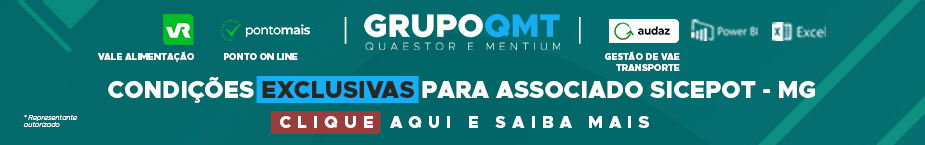 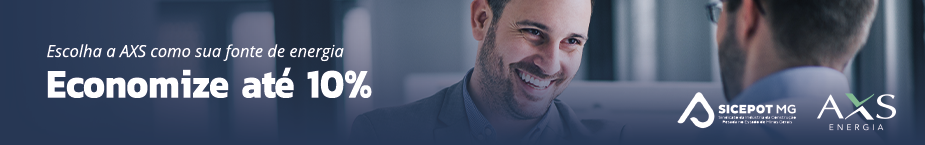 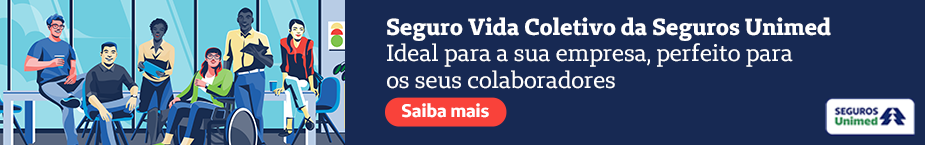 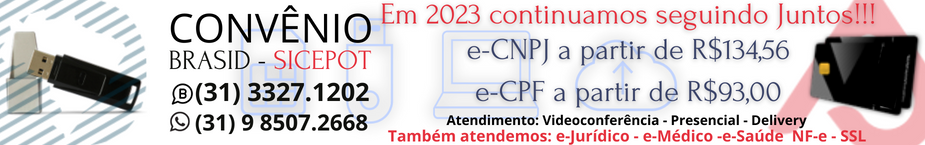 ÓRGÃO LICITANTE: - TRIBUNAL DE JUSTIÇA DO ESTADO DE MGÓRGÃO LICITANTE: - TRIBUNAL DE JUSTIÇA DO ESTADO DE MGEDITAL: TOMADA DE PREÇOS Nº 113/2023EDITAL: TOMADA DE PREÇOS Nº 113/2023EDITAL: TOMADA DE PREÇOS Nº 113/2023Endereço: Rua Gonçalves Dias, 1260 – Funcionários – Belo Horizonte/MG.Informações: Telefone: (31) 3249-8033 e 3249-8034. E-mail licit@tjmg.jus.br. Endereço: Rua Gonçalves Dias, 1260 – Funcionários – Belo Horizonte/MG.Informações: Telefone: (31) 3249-8033 e 3249-8034. E-mail licit@tjmg.jus.br. Endereço: Rua Gonçalves Dias, 1260 – Funcionários – Belo Horizonte/MG.Informações: Telefone: (31) 3249-8033 e 3249-8034. E-mail licit@tjmg.jus.br. Endereço: Rua Gonçalves Dias, 1260 – Funcionários – Belo Horizonte/MG.Informações: Telefone: (31) 3249-8033 e 3249-8034. E-mail licit@tjmg.jus.br. Endereço: Rua Gonçalves Dias, 1260 – Funcionários – Belo Horizonte/MG.Informações: Telefone: (31) 3249-8033 e 3249-8034. E-mail licit@tjmg.jus.br. DATAS:DATAS:DATAS:VALORESVALORESVALORESVALORESVALORESValor Estimado da ObraCapital SocialCapital SocialGarantia de PropostaValor do EditalR$ 1.000.348,43R$ -R$ -R$ -R$ -CAPACIDADE TÉCNICA:  Instalações de sistema de ar condicionado central VRF e/ou VRV em edificações.CAPACIDADE TÉCNICA:  Instalações de sistema de ar condicionado central VRF e/ou VRV em edificações.CAPACIDADE TÉCNICA:  Instalações de sistema de ar condicionado central VRF e/ou VRV em edificações.CAPACIDADE TÉCNICA:  Instalações de sistema de ar condicionado central VRF e/ou VRV em edificações.CAPACIDADE TÉCNICA:  Instalações de sistema de ar condicionado central VRF e/ou VRV em edificações.CAPACIDADE OPERACIONAL: Instalações de sistema de ar condicionado central VRF e/ou VRV, em edificações, com carga térmica mínima de 19 TR's.CAPACIDADE OPERACIONAL: Instalações de sistema de ar condicionado central VRF e/ou VRV, em edificações, com carga térmica mínima de 19 TR's.CAPACIDADE OPERACIONAL: Instalações de sistema de ar condicionado central VRF e/ou VRV, em edificações, com carga térmica mínima de 19 TR's.CAPACIDADE OPERACIONAL: Instalações de sistema de ar condicionado central VRF e/ou VRV, em edificações, com carga térmica mínima de 19 TR's.CAPACIDADE OPERACIONAL: Instalações de sistema de ar condicionado central VRF e/ou VRV, em edificações, com carga térmica mínima de 19 TR's. ÍNDICES ECONÔMICOS: 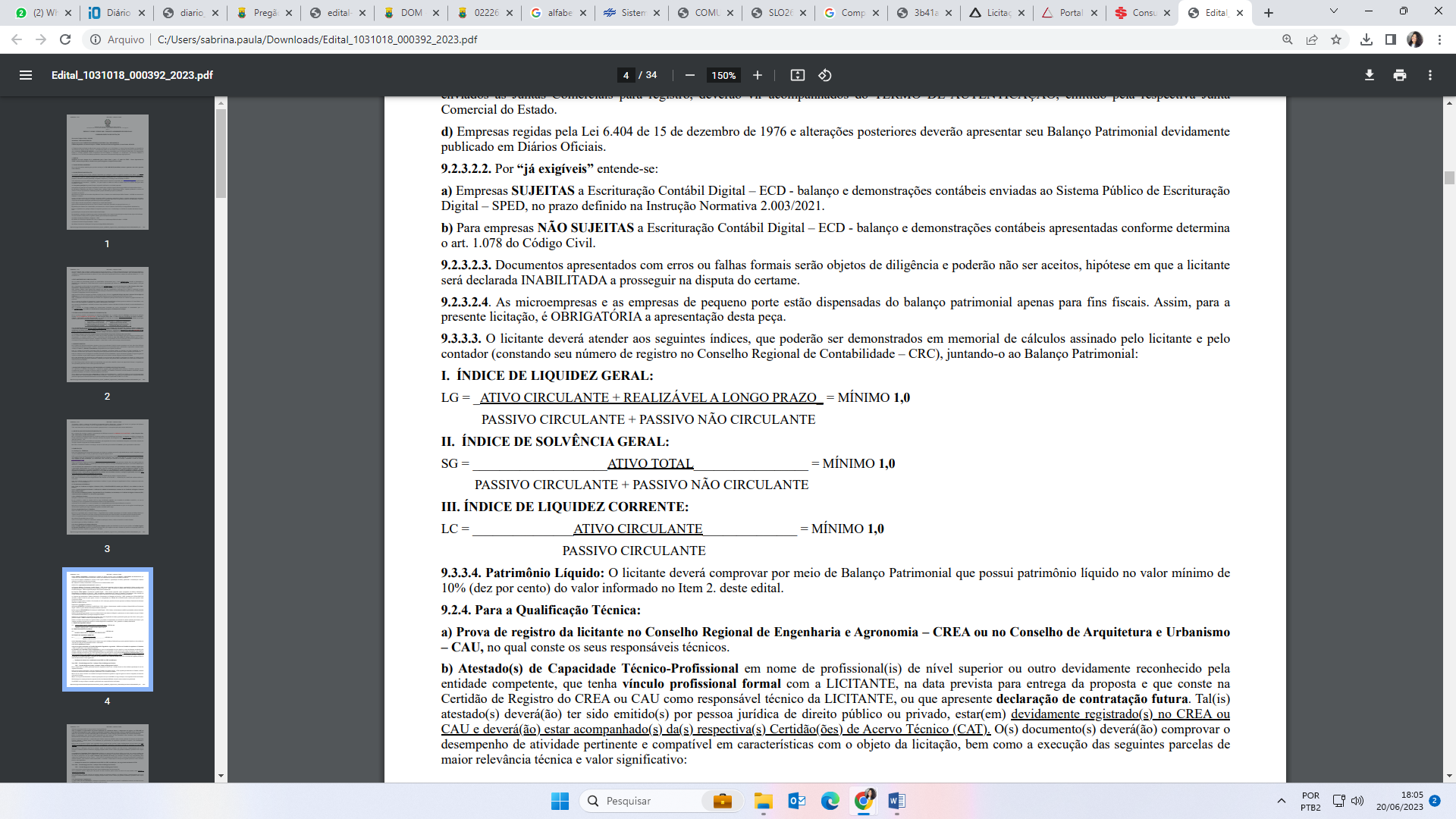  ÍNDICES ECONÔMICOS:  ÍNDICES ECONÔMICOS:  ÍNDICES ECONÔMICOS:  ÍNDICES ECONÔMICOS: OBS.: Disposições Gerais: Os interessados poderão fazer download do edital no sítio www.compras.mg.gov.br. Os anexos ao edital estarão disponíveis no sítio www.tjmg.jus.br.OBS.: Disposições Gerais: Os interessados poderão fazer download do edital no sítio www.compras.mg.gov.br. Os anexos ao edital estarão disponíveis no sítio www.tjmg.jus.br.OBS.: Disposições Gerais: Os interessados poderão fazer download do edital no sítio www.compras.mg.gov.br. Os anexos ao edital estarão disponíveis no sítio www.tjmg.jus.br.OBS.: Disposições Gerais: Os interessados poderão fazer download do edital no sítio www.compras.mg.gov.br. Os anexos ao edital estarão disponíveis no sítio www.tjmg.jus.br.OBS.: Disposições Gerais: Os interessados poderão fazer download do edital no sítio www.compras.mg.gov.br. Os anexos ao edital estarão disponíveis no sítio www.tjmg.jus.br. ÓRGÃO LICITANTE: SMOBI  ÓRGÃO LICITANTE: SMOBI EDITAL:   PREGÃO ELETRÔNICO - SMOBI 033/2023EDITAL:   PREGÃO ELETRÔNICO - SMOBI 033/2023Endereço: Rua dos Guajajaras, 1107 – 14° andar - Centro, Belo Horizonte - MG, 30180-105Informações: Telefone: (31) 3277-8102 - (31) 3277-5020 - Sites: www.licitacoes.caixa.gov.br e www.pbh.gov.br - E-mail cpl.sudecap@pbh.gov.br Endereço: Rua dos Guajajaras, 1107 – 14° andar - Centro, Belo Horizonte - MG, 30180-105Informações: Telefone: (31) 3277-8102 - (31) 3277-5020 - Sites: www.licitacoes.caixa.gov.br e www.pbh.gov.br - E-mail cpl.sudecap@pbh.gov.br Endereço: Rua dos Guajajaras, 1107 – 14° andar - Centro, Belo Horizonte - MG, 30180-105Informações: Telefone: (31) 3277-8102 - (31) 3277-5020 - Sites: www.licitacoes.caixa.gov.br e www.pbh.gov.br - E-mail cpl.sudecap@pbh.gov.br Endereço: Rua dos Guajajaras, 1107 – 14° andar - Centro, Belo Horizonte - MG, 30180-105Informações: Telefone: (31) 3277-8102 - (31) 3277-5020 - Sites: www.licitacoes.caixa.gov.br e www.pbh.gov.br - E-mail cpl.sudecap@pbh.gov.br Objeto:   Serviços comuns de engenharia para adequação no layout do prédio sede da SMOBI e da SUDECAP.Objeto:   Serviços comuns de engenharia para adequação no layout do prédio sede da SMOBI e da SUDECAP.DATAS: Recebimento das propostas exclusivamente por meio eletrônico: até as 10 horas do dia04/07/2023.Julgamento das propostas em meio eletrônico: a partir das 10 horas do dia 04/07/2023.DATAS: Recebimento das propostas exclusivamente por meio eletrônico: até as 10 horas do dia04/07/2023.Julgamento das propostas em meio eletrônico: a partir das 10 horas do dia 04/07/2023.Valor Estimado da ObraCapital SocialGarantia de PropostaValor do EditalR$     582.544,93R$ -R$ -R$ -CAPACIDADE TÉCNICA:    13.2.3.2.1. A comprovação de inclusão no Quadro Permanente, ao qual se refere o item 13.2.3.2, deverá ser realizada pela apresentação de cópia (s) do (s) Contrato (s) de Trabalho do profissional; ou Carteira de Trabalho e Previdência Social – CTPS; ou cópia do Contrato Social da empresa em que consta o profissional integrante da sociedade; ou, ainda, através do (s) contrato (s) de prestação de serviços regido (s) pela legislação civil comum, ainda que a termo.  13.2.3.2.2. O profissional cujo atestado venha atender à exigência do item 13.2.3.2 não poderá ser substituído por outro profissional, sem a prévia aprovação formal da Contratante.CAPACIDADE TÉCNICA:    13.2.3.2.1. A comprovação de inclusão no Quadro Permanente, ao qual se refere o item 13.2.3.2, deverá ser realizada pela apresentação de cópia (s) do (s) Contrato (s) de Trabalho do profissional; ou Carteira de Trabalho e Previdência Social – CTPS; ou cópia do Contrato Social da empresa em que consta o profissional integrante da sociedade; ou, ainda, através do (s) contrato (s) de prestação de serviços regido (s) pela legislação civil comum, ainda que a termo.  13.2.3.2.2. O profissional cujo atestado venha atender à exigência do item 13.2.3.2 não poderá ser substituído por outro profissional, sem a prévia aprovação formal da Contratante.CAPACIDADE TÉCNICA:    13.2.3.2.1. A comprovação de inclusão no Quadro Permanente, ao qual se refere o item 13.2.3.2, deverá ser realizada pela apresentação de cópia (s) do (s) Contrato (s) de Trabalho do profissional; ou Carteira de Trabalho e Previdência Social – CTPS; ou cópia do Contrato Social da empresa em que consta o profissional integrante da sociedade; ou, ainda, através do (s) contrato (s) de prestação de serviços regido (s) pela legislação civil comum, ainda que a termo.  13.2.3.2.2. O profissional cujo atestado venha atender à exigência do item 13.2.3.2 não poderá ser substituído por outro profissional, sem a prévia aprovação formal da Contratante.CAPACIDADE TÉCNICA:    13.2.3.2.1. A comprovação de inclusão no Quadro Permanente, ao qual se refere o item 13.2.3.2, deverá ser realizada pela apresentação de cópia (s) do (s) Contrato (s) de Trabalho do profissional; ou Carteira de Trabalho e Previdência Social – CTPS; ou cópia do Contrato Social da empresa em que consta o profissional integrante da sociedade; ou, ainda, através do (s) contrato (s) de prestação de serviços regido (s) pela legislação civil comum, ainda que a termo.  13.2.3.2.2. O profissional cujo atestado venha atender à exigência do item 13.2.3.2 não poderá ser substituído por outro profissional, sem a prévia aprovação formal da Contratante.CAPACIDADE OPERACIONAL:     Atestado (s) de Capacidade Técnico-Operacional fornecido (s) por pessoa (s) jurídica (s) de direito público ou privado, comprovando que o Licitante executou diretamente serviços de manutenção e adequação em edificações.CAPACIDADE OPERACIONAL:     Atestado (s) de Capacidade Técnico-Operacional fornecido (s) por pessoa (s) jurídica (s) de direito público ou privado, comprovando que o Licitante executou diretamente serviços de manutenção e adequação em edificações.CAPACIDADE OPERACIONAL:     Atestado (s) de Capacidade Técnico-Operacional fornecido (s) por pessoa (s) jurídica (s) de direito público ou privado, comprovando que o Licitante executou diretamente serviços de manutenção e adequação em edificações.CAPACIDADE OPERACIONAL:     Atestado (s) de Capacidade Técnico-Operacional fornecido (s) por pessoa (s) jurídica (s) de direito público ou privado, comprovando que o Licitante executou diretamente serviços de manutenção e adequação em edificações.ÍNDICES ECONÔMICOS: -ÍNDICES ECONÔMICOS: -ÍNDICES ECONÔMICOS: -ÍNDICES ECONÔMICOS: -OBSERVAÇÕES:  os demais itens do edital e seus anexos permanecem inalterados. Os documentosConsolidados estão disponíveis no site da PBH no link: https://prefeitura.pbh.gov.br/obrase-infraestrutura/licitacao/regime-diferenciado-de-contratacao-013-2023.OBSERVAÇÕES:  os demais itens do edital e seus anexos permanecem inalterados. Os documentosConsolidados estão disponíveis no site da PBH no link: https://prefeitura.pbh.gov.br/obrase-infraestrutura/licitacao/regime-diferenciado-de-contratacao-013-2023.OBSERVAÇÕES:  os demais itens do edital e seus anexos permanecem inalterados. Os documentosConsolidados estão disponíveis no site da PBH no link: https://prefeitura.pbh.gov.br/obrase-infraestrutura/licitacao/regime-diferenciado-de-contratacao-013-2023.OBSERVAÇÕES:  os demais itens do edital e seus anexos permanecem inalterados. Os documentosConsolidados estão disponíveis no site da PBH no link: https://prefeitura.pbh.gov.br/obrase-infraestrutura/licitacao/regime-diferenciado-de-contratacao-013-2023. ÓRGÃO LICITANTE: SMOBI  ÓRGÃO LICITANTE: SMOBI EDITAL:    RETIFICAÇÃO E REABERTURA DE LICITAÇÃO - PREGÃO ELETRÔNICO SMOBI DQ 047/2022EDITAL:    RETIFICAÇÃO E REABERTURA DE LICITAÇÃO - PREGÃO ELETRÔNICO SMOBI DQ 047/2022Endereço: Rua dos Guajajaras, 1107 – 14° andar - Centro, Belo Horizonte - MG, 30180-105Informações: Telefone: (31) 3277-8102 - (31) 3277-5020 - Sites: www.licitacoes.caixa.gov.br e www.pbh.gov.br - E-mail cpl.sudecap@pbh.gov.br Endereço: Rua dos Guajajaras, 1107 – 14° andar - Centro, Belo Horizonte - MG, 30180-105Informações: Telefone: (31) 3277-8102 - (31) 3277-5020 - Sites: www.licitacoes.caixa.gov.br e www.pbh.gov.br - E-mail cpl.sudecap@pbh.gov.br Endereço: Rua dos Guajajaras, 1107 – 14° andar - Centro, Belo Horizonte - MG, 30180-105Informações: Telefone: (31) 3277-8102 - (31) 3277-5020 - Sites: www.licitacoes.caixa.gov.br e www.pbh.gov.br - E-mail cpl.sudecap@pbh.gov.br Endereço: Rua dos Guajajaras, 1107 – 14° andar - Centro, Belo Horizonte - MG, 30180-105Informações: Telefone: (31) 3277-8102 - (31) 3277-5020 - Sites: www.licitacoes.caixa.gov.br e www.pbh.gov.br - E-mail cpl.sudecap@pbh.gov.br Objeto:    Contratação de empresa especializada na prestação de serviços comuns de engenharia para manutenção nos próprios municipais, com fornecimento de equipamentos, peças, insumos e mão de obra, bem como disponibilização de equipe operacional em regime de plantão para apoio às atividades do Sistema Municipal de Proteção e Defesa Civil e do Grupo Gestor de Riscos e Desastres GGRD, conforme quantidades e especificações contidas neste Edital e seus anexos.Objeto:    Contratação de empresa especializada na prestação de serviços comuns de engenharia para manutenção nos próprios municipais, com fornecimento de equipamentos, peças, insumos e mão de obra, bem como disponibilização de equipe operacional em regime de plantão para apoio às atividades do Sistema Municipal de Proteção e Defesa Civil e do Grupo Gestor de Riscos e Desastres GGRD, conforme quantidades e especificações contidas neste Edital e seus anexos.DATAS: Credenciamento até: 13h do dia 03/07/2023.Lançamento de proposta comercial e documentação de habilitação: 14H do dia 03/07/2023.Abertura da sessão pública de lances: 15H do dia 03/07/2023.DATAS: Credenciamento até: 13h do dia 03/07/2023.Lançamento de proposta comercial e documentação de habilitação: 14H do dia 03/07/2023.Abertura da sessão pública de lances: 15H do dia 03/07/2023.Valor Estimado da ObraCapital SocialGarantia de PropostaValor do EditalR$      7.930.969,22R$ -R$ -R$ -CAPACIDADE TÉCNICA:     a. A comprovação de inclusão no Quadro Permanente, ao qual se refere o item 16.1.2.2, deverá ser realizada pela apresentação de cópia (s) do (s) Contrato (s) de Trabalho do profissional; ou Carteira de Trabalho e Previdência Social – CTPS; ou cópia do Contrato Social da empresa em que consta o profissional integrante da sociedade; ou, ainda, através do (s) contrato (s) de prestação de serviços regido (s) pela legislação civil comum, ainda que a termo. b. O profissional cujo atestado venha atender à exigência do item 16.1.2.2 não poderá ser substituído por outro profissional, sem a prévia aprovação formal da Contratante.CAPACIDADE TÉCNICA:     a. A comprovação de inclusão no Quadro Permanente, ao qual se refere o item 16.1.2.2, deverá ser realizada pela apresentação de cópia (s) do (s) Contrato (s) de Trabalho do profissional; ou Carteira de Trabalho e Previdência Social – CTPS; ou cópia do Contrato Social da empresa em que consta o profissional integrante da sociedade; ou, ainda, através do (s) contrato (s) de prestação de serviços regido (s) pela legislação civil comum, ainda que a termo. b. O profissional cujo atestado venha atender à exigência do item 16.1.2.2 não poderá ser substituído por outro profissional, sem a prévia aprovação formal da Contratante.CAPACIDADE TÉCNICA:     a. A comprovação de inclusão no Quadro Permanente, ao qual se refere o item 16.1.2.2, deverá ser realizada pela apresentação de cópia (s) do (s) Contrato (s) de Trabalho do profissional; ou Carteira de Trabalho e Previdência Social – CTPS; ou cópia do Contrato Social da empresa em que consta o profissional integrante da sociedade; ou, ainda, através do (s) contrato (s) de prestação de serviços regido (s) pela legislação civil comum, ainda que a termo. b. O profissional cujo atestado venha atender à exigência do item 16.1.2.2 não poderá ser substituído por outro profissional, sem a prévia aprovação formal da Contratante.CAPACIDADE TÉCNICA:     a. A comprovação de inclusão no Quadro Permanente, ao qual se refere o item 16.1.2.2, deverá ser realizada pela apresentação de cópia (s) do (s) Contrato (s) de Trabalho do profissional; ou Carteira de Trabalho e Previdência Social – CTPS; ou cópia do Contrato Social da empresa em que consta o profissional integrante da sociedade; ou, ainda, através do (s) contrato (s) de prestação de serviços regido (s) pela legislação civil comum, ainda que a termo. b. O profissional cujo atestado venha atender à exigência do item 16.1.2.2 não poderá ser substituído por outro profissional, sem a prévia aprovação formal da Contratante.CAPACIDADE OPERACIONAL:     a. Fornecimento de mão de obra de bombeiro hidráulico – 2.800 horas (30% do quantitativo da planilha contratual); b. Fornecimento de mão de obra de eletricista – 4.300 horas (30% do quantitativo da planilha contratual); c. Fornecimento de mão de obra de pedreiro – 6.400 horas (30% do quantitativo da planilha contratual); d. Fornecimento de mão de obra de servente – 8.100 horas (30% do quantitativo da planilha contratual).CAPACIDADE OPERACIONAL:     a. Fornecimento de mão de obra de bombeiro hidráulico – 2.800 horas (30% do quantitativo da planilha contratual); b. Fornecimento de mão de obra de eletricista – 4.300 horas (30% do quantitativo da planilha contratual); c. Fornecimento de mão de obra de pedreiro – 6.400 horas (30% do quantitativo da planilha contratual); d. Fornecimento de mão de obra de servente – 8.100 horas (30% do quantitativo da planilha contratual).CAPACIDADE OPERACIONAL:     a. Fornecimento de mão de obra de bombeiro hidráulico – 2.800 horas (30% do quantitativo da planilha contratual); b. Fornecimento de mão de obra de eletricista – 4.300 horas (30% do quantitativo da planilha contratual); c. Fornecimento de mão de obra de pedreiro – 6.400 horas (30% do quantitativo da planilha contratual); d. Fornecimento de mão de obra de servente – 8.100 horas (30% do quantitativo da planilha contratual).CAPACIDADE OPERACIONAL:     a. Fornecimento de mão de obra de bombeiro hidráulico – 2.800 horas (30% do quantitativo da planilha contratual); b. Fornecimento de mão de obra de eletricista – 4.300 horas (30% do quantitativo da planilha contratual); c. Fornecimento de mão de obra de pedreiro – 6.400 horas (30% do quantitativo da planilha contratual); d. Fornecimento de mão de obra de servente – 8.100 horas (30% do quantitativo da planilha contratual).ÍNDICES ECONÔMICOS: -ÍNDICES ECONÔMICOS: -ÍNDICES ECONÔMICOS: -ÍNDICES ECONÔMICOS: -OBSERVAÇÕES:  os demais itens do edital e seus anexos permanecem inalterados. Os documentosConsolidados estão disponíveis no site da PBH no link: https://prefeitura.pbh.gov.br/obrase-infraestrutura/licitacao/regime-diferenciado-de-contratacao-013-2023.OBSERVAÇÕES:  os demais itens do edital e seus anexos permanecem inalterados. Os documentosConsolidados estão disponíveis no site da PBH no link: https://prefeitura.pbh.gov.br/obrase-infraestrutura/licitacao/regime-diferenciado-de-contratacao-013-2023.OBSERVAÇÕES:  os demais itens do edital e seus anexos permanecem inalterados. Os documentosConsolidados estão disponíveis no site da PBH no link: https://prefeitura.pbh.gov.br/obrase-infraestrutura/licitacao/regime-diferenciado-de-contratacao-013-2023.OBSERVAÇÕES:  os demais itens do edital e seus anexos permanecem inalterados. Os documentosConsolidados estão disponíveis no site da PBH no link: https://prefeitura.pbh.gov.br/obrase-infraestrutura/licitacao/regime-diferenciado-de-contratacao-013-2023. ÓRGÃO LICITANTE: SMOBI  ÓRGÃO LICITANTE: SMOBI EDITAL:    RETIFICAÇÃO E REABERTURA DE LICITAÇÃO - PREGÃO ELETRÔNICO SMOBI DQ 026/2023EDITAL:    RETIFICAÇÃO E REABERTURA DE LICITAÇÃO - PREGÃO ELETRÔNICO SMOBI DQ 026/2023Endereço: Rua dos Guajajaras, 1107 – 14° andar - Centro, Belo Horizonte - MG, 30180-105Informações: Telefone: (31) 3277-8102 - (31) 3277-5020 - Sites: www.licitacoes.caixa.gov.br e www.pbh.gov.br - E-mail cpl.sudecap@pbh.gov.br Endereço: Rua dos Guajajaras, 1107 – 14° andar - Centro, Belo Horizonte - MG, 30180-105Informações: Telefone: (31) 3277-8102 - (31) 3277-5020 - Sites: www.licitacoes.caixa.gov.br e www.pbh.gov.br - E-mail cpl.sudecap@pbh.gov.br Endereço: Rua dos Guajajaras, 1107 – 14° andar - Centro, Belo Horizonte - MG, 30180-105Informações: Telefone: (31) 3277-8102 - (31) 3277-5020 - Sites: www.licitacoes.caixa.gov.br e www.pbh.gov.br - E-mail cpl.sudecap@pbh.gov.br Endereço: Rua dos Guajajaras, 1107 – 14° andar - Centro, Belo Horizonte - MG, 30180-105Informações: Telefone: (31) 3277-8102 - (31) 3277-5020 - Sites: www.licitacoes.caixa.gov.br e www.pbh.gov.br - E-mail cpl.sudecap@pbh.gov.br Objeto: Contratação de empresa especializada na prestação de serviços comuns de engenharia de pavimentação, melhoramento e restauração de pavimentos em paralelepípedos e alvenaria poliédrica, conforme quantidades e especificações contidas neste Edital e seus anexos.Objeto: Contratação de empresa especializada na prestação de serviços comuns de engenharia de pavimentação, melhoramento e restauração de pavimentos em paralelepípedos e alvenaria poliédrica, conforme quantidades e especificações contidas neste Edital e seus anexos.DATAS: Credenciamento até: 08h do dia 03/07/2023.Lançamento de proposta comercial e documentação de habilitação até: 09h doDia 03/07/2023.Abertura da sessão pública de lances, no dia 03/07/2023: LOTES 01 a 03, ÀS 10 HORAS;DATAS: Credenciamento até: 08h do dia 03/07/2023.Lançamento de proposta comercial e documentação de habilitação até: 09h doDia 03/07/2023.Abertura da sessão pública de lances, no dia 03/07/2023: LOTES 01 a 03, ÀS 10 HORAS;Valor Estimado da ObraCapital SocialGarantia de PropostaValor do EditalR$      10.379.036,63R$ -R$ -R$ -CAPACIDADE TÉCNICA:     a. A comprovação de inclusão no Quadro Permanente, ao qual se refere o item 16.1.2.2, deverá ser realizada pela apresentação de cópia (s) do (s) Contrato (s) de Trabalho do profissional; ou Carteira de Trabalho e Previdência Social – CTPS; ou cópia do Contrato Social da empresa em que consta o profissional integrante da sociedade; ou, ainda, através do (s) contrato (s) de prestação de serviços regido (s) pela legislação civil comum, ainda que a termo. b. O profissional cujo atestado venha atender à exigência do item 16.1.2.2 não poderá ser substituído por outro profissional, sem a prévia aprovação formal da Contratante.CAPACIDADE TÉCNICA:     a. A comprovação de inclusão no Quadro Permanente, ao qual se refere o item 16.1.2.2, deverá ser realizada pela apresentação de cópia (s) do (s) Contrato (s) de Trabalho do profissional; ou Carteira de Trabalho e Previdência Social – CTPS; ou cópia do Contrato Social da empresa em que consta o profissional integrante da sociedade; ou, ainda, através do (s) contrato (s) de prestação de serviços regido (s) pela legislação civil comum, ainda que a termo. b. O profissional cujo atestado venha atender à exigência do item 16.1.2.2 não poderá ser substituído por outro profissional, sem a prévia aprovação formal da Contratante.CAPACIDADE TÉCNICA:     a. A comprovação de inclusão no Quadro Permanente, ao qual se refere o item 16.1.2.2, deverá ser realizada pela apresentação de cópia (s) do (s) Contrato (s) de Trabalho do profissional; ou Carteira de Trabalho e Previdência Social – CTPS; ou cópia do Contrato Social da empresa em que consta o profissional integrante da sociedade; ou, ainda, através do (s) contrato (s) de prestação de serviços regido (s) pela legislação civil comum, ainda que a termo. b. O profissional cujo atestado venha atender à exigência do item 16.1.2.2 não poderá ser substituído por outro profissional, sem a prévia aprovação formal da Contratante.CAPACIDADE TÉCNICA:     a. A comprovação de inclusão no Quadro Permanente, ao qual se refere o item 16.1.2.2, deverá ser realizada pela apresentação de cópia (s) do (s) Contrato (s) de Trabalho do profissional; ou Carteira de Trabalho e Previdência Social – CTPS; ou cópia do Contrato Social da empresa em que consta o profissional integrante da sociedade; ou, ainda, através do (s) contrato (s) de prestação de serviços regido (s) pela legislação civil comum, ainda que a termo. b. O profissional cujo atestado venha atender à exigência do item 16.1.2.2 não poderá ser substituído por outro profissional, sem a prévia aprovação formal da Contratante.CAPACIDADE OPERACIONAL:     a. LOTE I – VENDA NOVA, NOROESTE E PAMPULHA: ● Fornecimento e assentamento de pavimentos em alvenaria poliédrica – 4.484,69 m² - Os itens equivalem a 40,0% do valor contratual. ● Fornecimento e assentamento de pavimentos em paralelepípedo utilizando gnaisse ou outras pedras geometricamente definidas – 961,01 m² - O item equivale a 40,0% do valor contratual. ● Execução de base estabilizada granulo metricamente com energia proctor intermediário com bica corrida – 583,47 m³ – O item referente ao serviço equivale a 40,0% do valor contratual. b. LOTE II – NORTE, NORDESTE E LESTE: ● Fornecimento e assentamento de pavimentos em alvenaria poliédrica – 3.542,41 m² - Os itens equivalem a 40,0% do valor contratual. ● Fornecimento e assentamento de pavimentos em paralelepípedo utilizando gnaisse ou outras pedras geometricamente definidas – 759,09 m² - O item equivale a 40,0% do valor contratual. ● Execução de base estabilizada granulo metricamente com energia proctor intermediário com bica corrida – 460,88 m³ – O item referente ao serviço equivale a 40,0% do valor contratual. c. LOTE III – BARREIRO, CENTRO SUL E OESTE: ● Fornecimento e assentamento de pavimentos em alvenaria poliédrica – 3.732,70 m² - Os itens equivalem a 40,0% do valor contratual. ● Fornecimento e assentamento de pavimentos em paralelepípedo utilizando gnaisse ou outras pedras geometricamente definidas – 533,24 m² - O item equivale a 40,0% do valor contratual. ● Execução de base estabilizada granulo metricamente com energia proctor intermediário com bica corrida – 485,63 m³ – O item referente ao serviço equivale a 40,0% do valor contratualCAPACIDADE OPERACIONAL:     a. LOTE I – VENDA NOVA, NOROESTE E PAMPULHA: ● Fornecimento e assentamento de pavimentos em alvenaria poliédrica – 4.484,69 m² - Os itens equivalem a 40,0% do valor contratual. ● Fornecimento e assentamento de pavimentos em paralelepípedo utilizando gnaisse ou outras pedras geometricamente definidas – 961,01 m² - O item equivale a 40,0% do valor contratual. ● Execução de base estabilizada granulo metricamente com energia proctor intermediário com bica corrida – 583,47 m³ – O item referente ao serviço equivale a 40,0% do valor contratual. b. LOTE II – NORTE, NORDESTE E LESTE: ● Fornecimento e assentamento de pavimentos em alvenaria poliédrica – 3.542,41 m² - Os itens equivalem a 40,0% do valor contratual. ● Fornecimento e assentamento de pavimentos em paralelepípedo utilizando gnaisse ou outras pedras geometricamente definidas – 759,09 m² - O item equivale a 40,0% do valor contratual. ● Execução de base estabilizada granulo metricamente com energia proctor intermediário com bica corrida – 460,88 m³ – O item referente ao serviço equivale a 40,0% do valor contratual. c. LOTE III – BARREIRO, CENTRO SUL E OESTE: ● Fornecimento e assentamento de pavimentos em alvenaria poliédrica – 3.732,70 m² - Os itens equivalem a 40,0% do valor contratual. ● Fornecimento e assentamento de pavimentos em paralelepípedo utilizando gnaisse ou outras pedras geometricamente definidas – 533,24 m² - O item equivale a 40,0% do valor contratual. ● Execução de base estabilizada granulo metricamente com energia proctor intermediário com bica corrida – 485,63 m³ – O item referente ao serviço equivale a 40,0% do valor contratualCAPACIDADE OPERACIONAL:     a. LOTE I – VENDA NOVA, NOROESTE E PAMPULHA: ● Fornecimento e assentamento de pavimentos em alvenaria poliédrica – 4.484,69 m² - Os itens equivalem a 40,0% do valor contratual. ● Fornecimento e assentamento de pavimentos em paralelepípedo utilizando gnaisse ou outras pedras geometricamente definidas – 961,01 m² - O item equivale a 40,0% do valor contratual. ● Execução de base estabilizada granulo metricamente com energia proctor intermediário com bica corrida – 583,47 m³ – O item referente ao serviço equivale a 40,0% do valor contratual. b. LOTE II – NORTE, NORDESTE E LESTE: ● Fornecimento e assentamento de pavimentos em alvenaria poliédrica – 3.542,41 m² - Os itens equivalem a 40,0% do valor contratual. ● Fornecimento e assentamento de pavimentos em paralelepípedo utilizando gnaisse ou outras pedras geometricamente definidas – 759,09 m² - O item equivale a 40,0% do valor contratual. ● Execução de base estabilizada granulo metricamente com energia proctor intermediário com bica corrida – 460,88 m³ – O item referente ao serviço equivale a 40,0% do valor contratual. c. LOTE III – BARREIRO, CENTRO SUL E OESTE: ● Fornecimento e assentamento de pavimentos em alvenaria poliédrica – 3.732,70 m² - Os itens equivalem a 40,0% do valor contratual. ● Fornecimento e assentamento de pavimentos em paralelepípedo utilizando gnaisse ou outras pedras geometricamente definidas – 533,24 m² - O item equivale a 40,0% do valor contratual. ● Execução de base estabilizada granulo metricamente com energia proctor intermediário com bica corrida – 485,63 m³ – O item referente ao serviço equivale a 40,0% do valor contratualCAPACIDADE OPERACIONAL:     a. LOTE I – VENDA NOVA, NOROESTE E PAMPULHA: ● Fornecimento e assentamento de pavimentos em alvenaria poliédrica – 4.484,69 m² - Os itens equivalem a 40,0% do valor contratual. ● Fornecimento e assentamento de pavimentos em paralelepípedo utilizando gnaisse ou outras pedras geometricamente definidas – 961,01 m² - O item equivale a 40,0% do valor contratual. ● Execução de base estabilizada granulo metricamente com energia proctor intermediário com bica corrida – 583,47 m³ – O item referente ao serviço equivale a 40,0% do valor contratual. b. LOTE II – NORTE, NORDESTE E LESTE: ● Fornecimento e assentamento de pavimentos em alvenaria poliédrica – 3.542,41 m² - Os itens equivalem a 40,0% do valor contratual. ● Fornecimento e assentamento de pavimentos em paralelepípedo utilizando gnaisse ou outras pedras geometricamente definidas – 759,09 m² - O item equivale a 40,0% do valor contratual. ● Execução de base estabilizada granulo metricamente com energia proctor intermediário com bica corrida – 460,88 m³ – O item referente ao serviço equivale a 40,0% do valor contratual. c. LOTE III – BARREIRO, CENTRO SUL E OESTE: ● Fornecimento e assentamento de pavimentos em alvenaria poliédrica – 3.732,70 m² - Os itens equivalem a 40,0% do valor contratual. ● Fornecimento e assentamento de pavimentos em paralelepípedo utilizando gnaisse ou outras pedras geometricamente definidas – 533,24 m² - O item equivale a 40,0% do valor contratual. ● Execução de base estabilizada granulo metricamente com energia proctor intermediário com bica corrida – 485,63 m³ – O item referente ao serviço equivale a 40,0% do valor contratualÍNDICES ECONÔMICOS: -ÍNDICES ECONÔMICOS: -ÍNDICES ECONÔMICOS: -ÍNDICES ECONÔMICOS: -OBSERVAÇÕES:  os demais itens do edital e seus anexos permanecem inalterados. Os documentosConsolidados estão disponíveis no site da PBH no link: https://prefeitura.pbh.gov.br/obrase-infraestrutura/licitacao/regime-diferenciado-de-contratacao-013-2023.OBSERVAÇÕES:  os demais itens do edital e seus anexos permanecem inalterados. Os documentosConsolidados estão disponíveis no site da PBH no link: https://prefeitura.pbh.gov.br/obrase-infraestrutura/licitacao/regime-diferenciado-de-contratacao-013-2023.OBSERVAÇÕES:  os demais itens do edital e seus anexos permanecem inalterados. Os documentosConsolidados estão disponíveis no site da PBH no link: https://prefeitura.pbh.gov.br/obrase-infraestrutura/licitacao/regime-diferenciado-de-contratacao-013-2023.OBSERVAÇÕES:  os demais itens do edital e seus anexos permanecem inalterados. Os documentosConsolidados estão disponíveis no site da PBH no link: https://prefeitura.pbh.gov.br/obrase-infraestrutura/licitacao/regime-diferenciado-de-contratacao-013-2023.